Fill formats

Pattern fills:
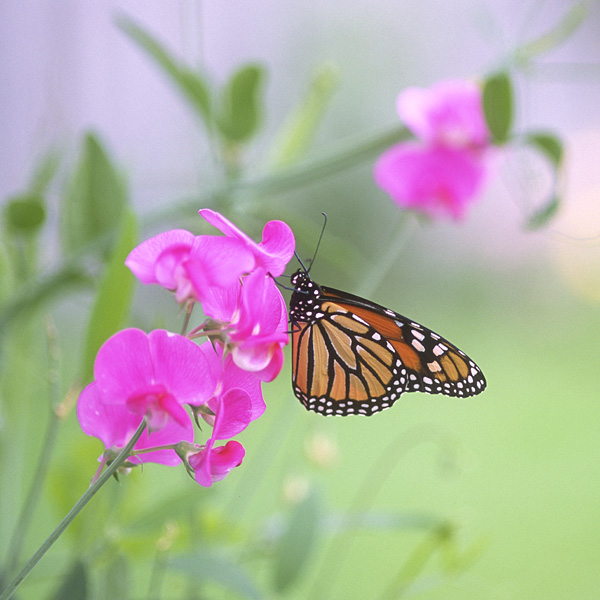 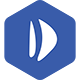 